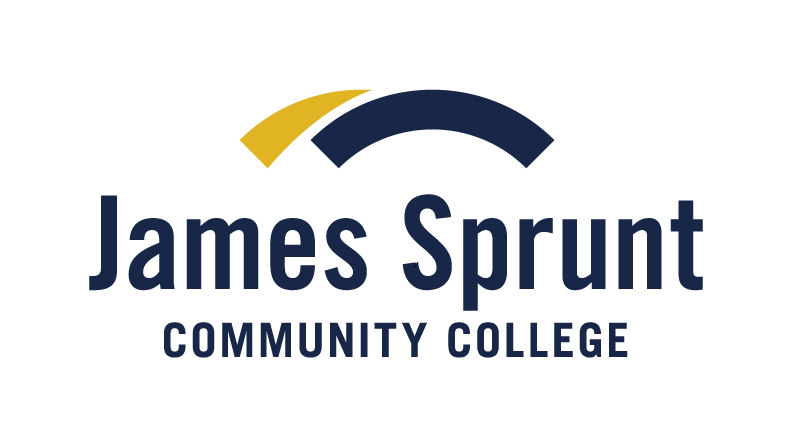 Practical Nursing ProgramFall 2023Admission Requirementsand Nursing Program ApplicationP.O. Box 398∙Kenansville, NC 28349910-296-2400∙jamessprunt.eduPlease read all of the information carefully in this packet in order to understand the admission criteria and process.  There have been changes made to the admission criteria for Fall 2023 consideration.Enclosed in this packet are the admission requirements for the Associate Degree Nursing Program as well as information regarding the technical standards and other information related to this program.  If you should have any questions or need any additional information, you are encouraged to contact us at 910- 275-6271 or email Mary Mical, Administrative Assistant for Health Education at mmical@jamessprunt.edu.Application Deadline for First Consideration is February 1, 2023. Completed applications submitted after this date will be considered only if a seat is available or placed on the waiting list.Interested students who do not have a valid social security number should contact the Department Head of Health Education at 910-275-6272 to discuss possible program restrictions before applying to the nursing programs.This information supersedes all previously published information.JAMES SPRUNT COMMUNITY COLLEGE (JSCC)PRACTICAL NURSING (PN)Admissions Requirements and CriteriaIn order to be considered for admission to the Practical Nursing Program at JSCC, the applicant must have a current application on file and meet all admission criteria by February 1st of each year for first consideration for fall entry. The following admission criteria will be used to select applicants to the PN Program for Fall 2023. 1.	Complete Current or Updated JSCC school application & designate PN as major.  You can only designate one health education program. You may complete the application online at www.jamessprunt.edu or come on campus and complete the application online in the Admissions Department located in the Strickland Building if you are a new student.  You will need to indicate which semester and year you plan to begin classes at JSCC. (If you are currently enrolled as a student at JSCC and have already selected PN as your major, then you have a current application on file.) 2.	Submit official transcripts from all high schools and colleges attended, and GED scores if applicable, to Admissions Office in Strickland Building (mailing address is PO Box 398, Kenansville, NC 28349).  If the transcripts are opened, they are not considered as official and will not be accepted.  3.	Students may be required to take the RISE placement test to determine their point of entry into the non-nursing courses.  (See below.)  Call Student Services at 910-275-6360 to register for the test.  Applicants must meet minimum English and math requirements through one of thefollowing:• An unweighted U.S. High School GPA or Adult High School (AHS) GPA of 2.8 orgreater• Transferable credit in English and math (you will need to submit officialtranscripts to student services in order to receive a transcript evaluation of yourprior college coursework.)• An Associate’s Degree or higher• SAT or ACT scores within the last ten years that would allow for placement intoENG 111 and placement out of transition math• GED completion since 2014 with a minimum score of 165 on all subject tests• Hiset completion since 2014 with a minimum score of 15 on all subject tests andminimum score of 4 on the essay.• Completion of RISE, NCDAP, Accuplacer, Compass, or Asset Placement Testwithin the last ten years that would allow placement into ENG 111 andplacement out of transition math. If placement test was taken at anothercollege, you will need to submit official score report to student services.• Exemption from developmental courses or completion of developmental courseswith a Passing (P) grade. These developmental courses include:DRE 096-098 orENG 002 (P2) orENG 002 (P1) and ENG 011 orDMA 010-050 orMAT 003 (P2) orMAT 003 (P1) and MAT 043 orMAT 003 (P1) and MAT 052Placement test scores other than RISE, and completed DRE and DMA courses are only good for ten (10) years unless a college level English and Math course is completed within the ten (10) year period. Rise placement test scores are good for ten (10) years. If placement tests were completed at another college, you will need to request that official scores be sent to our Admissions Office at P.O. Box 398, Kenansville NC 28349 (placement test scores will not be sent with the official transcript unless you specifically request for scores to be sent).You must either be exempt from the specific program’s Basic General Education Courses or have completed all of the required Basic General Education Courses with a grade of ‘C’ or higher or ‘P’ pass grade, by the deadline to be eligible for admission consideration. 4.	Take the Assessment Technologies Institute Test of Essential Academic Skills (ATI TEAS).   All students are required to take the ATI TEAS and score at the current national level for the selected program prior to the February 1st application deadline.Applicants must score at the current National Average for Reading and Math for PN major. For Fall 2023 consideration, the following minimum scores will be accepted: Overall Total Score (55.4%) OR Reading (64.3%) AND Math (63.3%).  There is currently not a minimum score for the Science and English components.  Points are awarded for these areas of the test.Students may take the ATI TEAS three times during a 12-month period, with a minimum of 60 days between the three testing dates.  The required scores must be obtained from the same test.  Individual scores from different tests will not be combined.  ATI TEAS scores will not be considered for students who test more than three times in a 12-month period, or who retest within 60 days.  Only ATI TEAS scores within the last five years will be accepted.Scores are automatically sent to JSCC for students who test on campus; however, students who test at another institution must contact ATI in order to request that an electronic transcript of scores be sent to JSCC.  Only the updated ATI TEAS scores will be accepted. The official score report must be received by the February 1st deadline.Students interested in registering and taking the ATI TEAS at JSCC should contact Ms. Amber Ferrell at 910-275-6368 or the Health Education Department at 910-275-6271 for additional information.5.	Complete high school or equivalent college biology course with a minimum grade of ‘C’ or above by February 1st application deadline.  Completed course cannot be older than 10 years from the program start date (8/2023). Course completed prior to Fall 2013 will not be considered.6.	Be listed on the North Carolina Nurse Aide I Registry with no substantiated finding of resident abuse, resident neglect or misappropriation of resident property in a nursing facility; by the first day of class Fall 2023.(For requirements #5 an official transcript must be on file in Admissions office by the deadline to verify completion of the course.)Complete and submit the separate application and attached check list for the desired nursing program if you expect to meet all of the admission criteria by the February 1st deadline.  If you are not expecting to complete the admission criteria, you will need to submit this after you complete the requirements.  Applicants must complete all of the requirements and complete and submit the separate application and check list by the February 1st deadline in order to be considered for admission to the program.  Failure to complete any of these requirements as stated will result in the applicant being ineligible for program consideration.Separate application and checklist are included in this packet. You must complete and submit both to the Health Education Department in the Hoffler Building in order to be considered.  Only applicants submitting the separate nursing application will receive a written response regarding admission to the program.Note: High School seniors may apply for provisional acceptance pending completion of admission requirements (biology) and graduation. High School Students are encouraged to contact the Health Education Office at 910-275-6271 for further information.IMPORTANT:  Completed and current JSCC school and separate nursing application, submission of all transcripts, ATI TEAS scores, and placement test scores must be on file on or before February 1st for you to be considered for the fall class.   If there are more qualified applicants than seats available, selection will be made by the point system.  Refer to the point sheet included in this packet.    Applicants completing all requirements after this deadline will be considered if space is available or placed on the waiting list for the program.If not selected, applicants must reapply and complete all the admission requirements for the next fall admission period. Since admission criteria and process may be revised, it is important to contact the Health Education Department for updated information.Please refer to the college catalog for additional information about the program requirements.Reviewed and approved April 6, 2009Revised March 14, 2013, April 1, 2014, April 27, 2015, April 28, 2016, April 20, 2017, May 9, 2018, May 9, 2019, Nov. 7, 2019, Feb. 25, 2020, July 29, 2021, May 19, 2022, September 8, 2022James Sprunt Community CollegeNursing Programs Technical StandardsNursing is a practice discipline with cognitive, sensory, affective and psychomotor performance requirements.  For purposes of nursing program compliance with the 1990 Americans with Disability Act, a qualified individual with a disability is one who with or without reasonable accommodation or modification, meets the essential eligibility requirements for participation in the nursing programs. If a student believes that he or she cannot meet nursing program requirements without accommodations or modifications, the nursing faculty will determine on an individual basis, whether or not the necessary accommodations or modifications can be reasonably made.Admission to and progression in the nursing programs is not based on these standards.  Rather, the standards should be used to assist each student in determining whether accommodations or modifications are necessary.  Standards provide an objective measure upon which a student and the advisor base informed decisions regarding whether a student is “qualified” to meet requirements.   It is the responsibility of the applicant to read the technical standards carefully and to ask for clarification of any standard that is not understood. NURSING PROGRAM TECHNICAL STANDARDSNursing students should possess and be able to demonstrate the following:Occupational exposure:  Nursing students must possess the ability to protect self and others by implementing appropriate precautions due to possible exposure to communicable disease and/or body fluids and toxic substances such as antiseptics and medications.  Physical stamina: Students must be able to work for 8-12 hours performing physical tasks requiring sufficient strength and motor coordination without jeopardy to patient and student safety.Additional Information about PN Clinical and Program RequirementsThe following information and requirements do not affect the admission selection process, and do not need to be completed unless accepted for the program.This information is provided at this time in order to assist you with the planning process. If you have questions or need additional information, please contact our office at (910) 275-6271.After provisionally accepted, students will be provided with instructions regarding the following requirements:1.	Complete CPR Certification and maintain current certification during the program.  The only level of CPR Certification that is accepted is the American Heart Association – BLS - Provider Level.2.	Complete a Criminal Background Check and Drug Screening after beginning the program.  Instructions and information are provided to students during new student orientation regarding how to complete this requirement for the nursing program.  We do not use the Criminal Background Check or drug screening information for admission consideration.  However, if a clinical agency denies student placement based on review of the results, the student will be unable to participate in the clinical portion of the course and will be unable to progress in the program.3.	Complete current physical examination and required immunizations and lab testing.  Information is provided to provisionally accepted students when selections are made. Listed below are estimated additional expenses for program.Purchase of student liability insurance is required for the clinical experiences. This is renewed annually during fall semester and has to be purchased through the school.  The cost is expected to be $15.00 each fall semester.Students are required to participate in the Comprehensive Assessment and Review Program (CARP) every semester.  The cost is expected to be approximately $237 per semester.Medical supplies/equipment and uniforms are required for participation in the ADN program.  Estimated cost for these is between $250-$350.Book costs will vary depending upon which courses you will need to take.  For the first nursing course, the estimated cost is between $1,000-$1,500.  The remaining semesters will be less.Students will need to provide their own transportation to the clinical areas.  Clinical times may be morning, afternoon, or evening hours.  Cost for NCLEX-PN application and license is estimated at $350.(Students receiving financial aid may be able to charge some of the expenses listed above. Some of the charges such as drug screening, criminal background checks, uniforms, medical supply kit, physical examinations and immunizations, CPR certification cannot be charged to financial aid.  For more information regarding anticipated costs, please contact our office at 910-275-6271)James Sprunt Community CollegePractical Nursing CurriculumTotal Program Hours – 42Effective Fall 2010Revised April 11, 2012, Revised March 11, 2013, Revised April 15, 2015, April 28, 2016, April 20, 2017, May 19, 2022, September 8, 2022Reviewed July 29, 2021JSCC PN POINT COUNT SHEET for Fall 2023For Information Purpose Only – Do not submit with application*To receive credit, supporting documentation must be submitted with application*James Sprunt Community College Practical Nursing Program Estimated Expenses 2023-2024Year 1* Tuition and Fees are subject to change    **Book prices may vary (estimated total cost is based on midpoint pricing for books, physical exam, and graduation expenses) ***Costs vary and are subject to changeEstimated Program Total for In-state: $7,000-$12,000Estimated Program Total for Out of state - $20,000-$25,000Checklist for JSCCPractical Nursing Program Application(Please READ CAREFULLY and follow all instructions)Fall 2023(Complete and submit this form with application directly to the Health Education Department Office, Room 105, in Hoffler Building)Name ___________________________	Date Submitted _____________________Listed below are the Nursing Program Prerequisites that must be completed by February 1, 2023 for first consideration for the Practical Program at JSCC for Fall 2023 entry. Refer to packet for additional information about the requirements.It is recommended that you do not submit this application unless you anticipate completing all of the requirements by the deadline.  Applicants who complete the requirements after February 1st will be considered if space is available or placed on the waiting list.  Initial each requirement if completed, sign in the designated space on the back and submit this form with your application.Applicants will need to:[     ] 1.     Have current completed JSCC School Application with Practical Nursing (PN)    designated as major on file in Admissions Office.  [     ] 2.     Have official transcripts from all high schools and colleges attended, and                  GED scores if applicable, on file in Admissions Office. [    ] 3.     Students may be required to take the RISE placement test. (See below.)                  Call Student Services at 910-275-6360 to register for the test.  Applicants must meet minimum English and math requirements through one of thefollowing:• An unweighted U.S. High School GPA or Adult High School (AHS) GPA of 2.8 orgreater• Transferable credit in English and math (you will need to submit officialtranscripts to student services in order to receive a transcript evaluation of yourprior college coursework.)• An Associate’s Degree or higher• SAT or ACT scores within the last ten years that would allow for placement intoENG 111 and placement out of transition math• GED completion since 2014 with a minimum score of 165 on all subject tests• Hiset completion since 2014 with a minimum score of 15 on all subject tests andminimum score of 4 on the essay.• Completion of RISE, NCDAP, Accuplacer, Compass, or Asset Placement Testwithin the last ten years that would allow placement into ENG 111 andplacement out of transition math. If placement test was taken at anothercollege, you will need to submit official score report to student services.• Exemption from developmental courses or completion of developmental courseswith a Passing (P) grade. These developmental courses include:DRE 096-098 orENG 002 (P2) orENG 002 (P1) and ENG 011 orDMA 010-050 orMAT 003 (P2) orMAT 003 (P1) and MAT 043 orMAT 003 (P1) and MAT 052Placement test scores other than RISE, and completed DRE and DMA courses are only good for ten (10) years unless a college level English and Math course is completed within the ten (10) year period. Rise placement test scores are good for ten (10) years. [    ] 4.     Have met the ATI TEAS requirements for PN program and have official                 ATI TEAS scores on record in Health Education Department.                Testing Date   ______________   Location of Testing Site _______________[    ] 5.      Have completed high school or equivalent college biology course with a                  minimum grade of ‘C’ or higher. Completed course cannot be older than 10 years                 from the program start date (8/2023). [    ] 6.      Be listed on the NC Nurse Aide I Registry with no substantiated findings of                    resident abuse, resident neglect or misappropriation of resident property in a                   nursing facility.You must complete and submit this check off list and the application to the Health Education Office to be considered for the PN program for Fall 2023. Note: High School seniors may apply for provisional acceptance pending completion of high school requirements (biology) and graduation.  High School seniors will need to take the ATI TEAS prior to February 1st in order to be considered.  High School students must also meet the placement test requirements IMPORTANT:  Completed application and submission of all transcripts, ATI TEAS scores, placement test scores must be on file on or before February 1st for you to be considered for the fall class.   If there are more qualified applicants than seats available, selection will be made by the point system.  Refer to the point sheet included in this packet. Applicants completing all requirements after February 1st will be considered if space is available or placed on the waiting list.If not selected, applicants must reapply and meet all of the current requirements for the PN program in order to be considered for the following fall semester.SignatureTo the best of my knowledge all of the requirements for program consideration have been met.  Signature __________________________________   Date _______________________Return completed Application and Checklist to: JSCC, Health Education DepartmentP.O. Box 398Kenansville, NC  28349Remember to attach any supporting documentation to verify qualification of points in Section C of Point Sheet.JAMES SPRUNT COMMUNITY COLLEGE                         PRACTICAL NURSING PROGRAM APPLICATIONFall 2023(Applicants must submit this application in order to be considered.)Please type or print clearly with a pen.Personal InformationName ________________________________________________________________________	  Last					 First				   MiddleMailing address ________________________________________________________________________(Street or PO Box #)				City                       State              Zip CodeHome telephone (_____) _________________      Cell (____) ________________JSCC ID # _________________________ Email __________________________Educational InformationPlease list in order all schools, colleges, and universities you have attended.  Official transcripts from each institution must be sent directly to the Admissions Office at JSCC.  School/College/University and Location, Major      Dates of Attendance          Degree Awarded	        __________________________________              __________________          __________       __________________________________              __________________          __________       __________________________________              __________________          __________       __________________________________              __________________          __________       __________________________________              __________________          __________Previous Nursing EducationHave you ever been admitted or enrolled in a nursing program?  [   ] Yes   [    ] NoIf so, where and when? ____________________________________________High School Health Science EducationWhile in high school, did you complete Health Science I and/or II? [   ] Yes   [   ] No While in high school, were you a member of the Health Science Academy? [   ] Yes   [   ] No License/CertificationsList any healthcare related license or program certification on the line below that you currently hold. The license or certification must be current and not expired.  (Very Important: Attach a copy of the license or certification to this application if you would like to receive points for it.)  Do not include CPR certification.______________________________________________________________________________General Education RequirementsPlease list only the courses you are currently taking or will take prior to Fall 2023.  If you are taking courses at other colleges, you will need to have official updated transcripts sent to the Admissions Office prior to February 1st. (Mailing address is PO Box 398, Kenansville, NC 28349)       Course Number/Title	      Credit Hours       Completion Date	 College/University  _________________________   ___________    _________________      ___________________________________________   ___________    _________________      ___________________________________________   ___________    _________________      ___________________________________________   ___________    _________________      ___________________________________________   ___________    _________________      ___________________________________________   ___________    _________________      __________________Attach a separate sheet if necessary.SignatureTo the best of my knowledge all the information provided on this application is accurate.Signature ________________________________ Date _________________________------------------------ To be completed by Health Education Department --------------------------Date received in Health Education Office ___________________________________CriterionStandardExamples of Necessary Behaviors (not all-inclusive)Critical Thinking  Critical thinking skills sufficient for clinical judgment.  Nursing students must be able to identify cause-effect relationships in actual or simulated clinical situations; analyze data, develop or participate in the development of nursing care plans.CommunicationCommunication abilities sufficient for interaction with others in both verbal and written form.Nursing students must be able to explain treatment procedures, initiate health teaching, document and interpret nursing actions and patient/client responses.Interpersonal skillsInterpersonal abilities sufficient to interact with individuals, families, and groups from a variety of social, emotional, cultural, and intellectual backgrounds.Nursing students must be able to establish rapport with patients/clients, families and colleagues.  MobilityPhysical abilities sufficient to move from room to room and maneuver in small spaces.  Nursing students must move around patient/client’s rooms, work spaces and treatment areas; administer cardiopulmonary procedures.Motor skillsGross and fine motor abilities sufficient to provide safe and effective nursing care.  Move, calibrate and use equipment and supplies; lift, transfer and position mobile and immobile patients/clients.Auditory ability  Auditory ability sufficient to assess and monitor health needs for assessment and observation of patients.Nursing students must be able to hear monitor alarms, emergency signals, auscultatory sounds and cries for help.Visual abilityVisual ability sufficient for physical assessment, performance of nursing procedures and maintenance of environmental safety.  Nursing students must be able to observe patient/client responses such as skin color, facial expression and specimen color.Tactile abilityTactile ability sufficient for physical assessment, performance of nursing procedures.Nursing students must be able to perform palpation, functions of physical examination and/or those related to therapeutic intervention, e.g. insertion of catheters.Emotional stability and mental alertnessEmotion stability and mental alertness sufficient in performing nursing care.  Maintain a calm and efficient manner in high stress situations with patient/clients, families and colleagues.FallPrefixCourse TitleClassLabClinicalSem Hours CrACA 115 orACA 122Success & Study Skills College Transfer Success0022001or1BIO 163Basic Anatomy & Physiology 4205NUR 101Practical Nursing I76611Total Hours1110617SpringPrefixCourse TitleClassLabClinicalSem Hours CrENG 111Writing Inquiry 3003NUR 102Practical Nursing II 70910PSY 150General Psychology3003Total Hours130916SummerPrefixCourse TitleClassLabClinicalSem Hours CrNUR 103Practical Nursing III6099Total Hours6099Section A:  High School/College Course Work(All courses must be within 10 years of program start date.)Current High School Senior withGPA of 3.5 or higher                                                         25 pts _____Current JSCC GPA                                (4.0 - 3.5)  25 pts _____minimum 12 college credits	          (3.4 - 3.0)  20 pts _____(2.9 - 2.5)  15 pts _____                    (2.4 - 2.0)    5 pts _____High School/College Chemistry 	         A (10 pts) _____B (5 pts) _____High School/College Biology    	         A (10 pts) _____B (5 pts) _____*BIO 168	Anatomy/Physiology I                     A (10 pts) _____Only 1st attempt considered.                         B (5 pts) _____C (2 pts) _____*BIO 169	Anatomy/Physiology II                    A (10 pts) _____Only 1st attempt considered.                         B (5 pts) _____C (2 pts) _____PSY 150			                         A (10 pts) _____B (5 pts) _____C (2 pts) _____PSY 241			                         A (10 pts) _____B (5 pts) _____C (2 pts) _____ENG 111				       A (10 pts) _____B (5 pts) _____C (2 pts) _____ENG112 or ENG 114		       A (10 pts) _____B (5 pts) _____C (2 pts) _____CIS 111 or CIS 110			       A (10 pts) _____B (5 pts) _____C (2 pts) _____HUMANITIES/FINE ARTS	                           A (5 pts) _____Must be one listed in program                         B (3 pts) _____of study				         C (1 pts) _____ACA 115, 122, or 111	                           A (3 pts) _____B (2 pts) _____C (1 pts) _____Section A Score ______________Section B: ATI TEAS Admissions TestReading      ______________ (minimum 64.3%)Math          ______________ (minimum 63.3%)Overall Test Score      ______________ (55.4%)Science          ______________English           ______________Academic Preparedness Level                                 Exemplary Level                  75 points ______Advanced Level                   50 points ______Proficient Level                   25 points ______Section B Score ______________Section C: Educational Experience or current licensure/certification – Must submit proof of completionor certification/license with applicationCompletion of North Carolina                    Health Sciences Academy                              50 pts _______Nurse Aide II                                             35 pts ______Surgical Tech                                             15 pts ______Phlebotomist                                                    10 pts _______Bachelor Degree or higher                     10 pts ______                   List any other Healthcare related program_________________________             10 pts ______      _________________________             10 pts ______Health Sciences I                                       5 pts ______Health Sciences II	5 pts ______Section C Score ______________Fall SemesterSpring SemesterSummer SemesterIn- State Tuition/Fees*$1,285.00 – 16-21 hrs(Includes general ed and nursing courses)Out of state tuition/fees*$4,357.00 – 16-21 hoursBooks**$ 1,000 - $1,500(Nursing or all courses)Other costs ***-Physical exam, immunizations/CPRvaries from $150-$300-Liability Insurance $15-CARP fees -$265-Compliance Tracker and Criminal Background Check/Drug Screening/ Rotation Manager$180-Uniforms/Medical equipment and supplies - $350In- State Tuition/Fees*$1,285.00 – 16-21 hrs(Includes general ed and nursing courses)Out of state tuition/fees*$4,357.00 – 16-21 hoursBooks**$0 - $350.00(Other courses)Other costs ***-CARP fees$235.00In- State Tuition/Fees*$1,285.00 – 16 hrs(Includes general ed and nursing courses)Out of state tuition/fees*$4,357.00 – 16 hoursBooks**$ 0-$300(Nursing and other courses)Other costs ***-CARP fees$235.00Graduation Expenses$50-$100Application for NCLEX-PN$330.00Estimated Total In-state for semester$ 3570Estimated Total In-state for semester$ 1695Estimated Total In-state for semester$ 894Estimated Total Out of State $6642Estimated Total Out of State $4767Estimated Total Out of State $2238